Christ Memorial Episcopal Church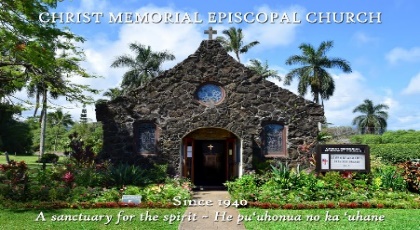 WEEKLY NEWSLETTERThe Rt. Rev. Robert Fitzpatrick, Bishop of Hawai`iRev. Canon Alonzo C. Pruitt, TSSF, SCP, MSW, M. Div., D. Min., D.D.January 24, 2020The Third Sunday after the Epiphany of Our Lord Jesus ChristPROPERS FOR THIS SUNDAY:The Collect of the Day Give us grace, O Lord, to answer readily the call of our Savior Jesus Christ and proclaim to all people the Good News of his salvation, that we and the whole world may perceive the glory of his marvelous works; who lives and reigns with you and the Holy Spirit, one God, for ever and ever. Amen.The Reading from Hebrew scriptures						                     Jonah 3:1-5, 10The word of the Lord came to Jonah a second time, saying, “Get up, go to Nineveh, that great city, and proclaim to it the message that I tell you.” So Jonah set out and went to Nineveh, according to the word of the Lord. Now Nineveh was an exceedingly large city, a three days' walk across. Jonah began to go into the city, going a day's walk. And he cried out, “Forty days more, and Nineveh shall be overthrown!” And the people of Nineveh believed God; they proclaimed a fast, and everyone, great and small, put on sackcloth.When God saw what they did, how they turned from their evil ways, God changed his mind about the calamity that he had said he would bring upon them; and he did not do it.The Psalm                                                                                                                              Psalm 62:6-14 6 For God alone my soul in silence waits; *truly, my hope is in him.7 He alone is my rock and my salvation, *my stronghold, so that I shall not be shaken.8 In God is my safety and my honor; *God is my strong rock and my refuge.9 Put your trust in him always, O people, *pour out your hearts before him, for God is our refuge.10 Those of high degree are but a fleeting breath, *even those of low estate cannot be trusted.11 On the scales they are lighter than a breath, *all of them together.12 Put no trust in extortion; in robbery take no empty pride; *though wealth increase, set not your heart upon it.13 God has spoken once, twice have I heard it, *that power belongs to God.14 Steadfast love is yours, O Lord, *for you repay everyone according to his deeds.The Epistle									                      1 Corinthians 7:29-31I mean, brothers and sisters, the appointed time has grown short; from now on, let even those who have wives be as though they had none, and those who mourn as though they were not mourning, and those who rejoice as though they were not rejoicing, and those who buy as though they had no possessions, and those who deal with the world as though they had no dealings with it. For the present form of this world is passing away.The Holy Gospel     									             Mark 1:14-20After John was arrested, Jesus came to Galilee, proclaiming the good news of God, and saying, “The time is fulfilled, and the kingdom of God has come near; repent, and believe in the good news.”As Jesus passed along the Sea of Galilee, he saw Simon and his brother Andrew casting a net into the sea—for they were fishermen. And Jesus said to them, “Follow me and I will make you fish for people.” And immediately they left their nets and followed him. As he went a little farther, he saw James son of Zebedee and his brother John, who were in their boat mending the nets. Immediately he called them; and they left their father Zebedee in the boat with the hired men, and followed him.CONNECT"Racism: America's original sin; how the past has led to the present" will be held:Thursday, January 28th Thursday, February 4th10:00 amWe encourage you to join Rev. Canon Alonzo C. Pruitt, who will lead us through this important, and timely four-part series. Each of these conversations will include information and reflections about the ideas, language, and practices which have served to create and sustain division in our society, consistently resulting in members of minority groups being afforded unequal and broadly oppressive treatment.Please email or call the church office if you are interested in joining or follow the link below:https://us02web.zoom.us/j/85165642414?pwd=TDFELzhvQURVaHlCN1N0cFhTOFpLQT09Annual Bishops’ Committee MeetingThe Annual Bishops’ Committee will be held January 31 at 11:00 am. The meeting will be held in the sanctuary; if you wish to join this meeting, please utilize the church service Zoom link:https://us02web.zoom.us/j/82388906757?pwd=L3FkMTRNZWtmVlB1NmdIUngyVCtYdz09#successHelen Mitsui Shared Blessings Thrift Shop is seeking Volunteers for 2021
Volunteers are invaluable to serving our community. Our goal is to reuse, repurpose and recycle goods — keeping as much as possible out of landfill — while providing our community with a welcoming shopping experience and access to reasonably priced, quality merchandise.Here are ways you can help:
• Greeters welcome shoppers and monitor for safety guidelines.
• Customer Care Givers help shoppers to ensure a pleasant shopping experience.
• Merchandisers organize departments, restock the shop and display retail goods. 
• Philanthropy distributes merchandise to organizations in need.
• Donation Intakers receive, sort and process donations.
• Work-from-Home volunteers help prepare merchandise for sale.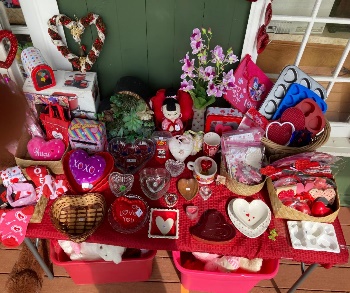 Volunteer shifts are a 2-4 hour commitment for a minimum of one day per week.If you would like to learn more about volunteering at Shared Blessings, please send an email to Susan Wright at kilaueachristmemorial@gmail.com.PRAYER REQUESTS THIS WEEK Healing of body, mind, and spirit for Gae (healing of broken wrist); Bill (recovery from a heart attack); Mary (late-stage bone cancer); Roe (healing); Nelli (health); Tony (health); Emily (discernment); Chelsea; Gregg (continued healing of COVID); Bobby (healing of COVID); Peggy (healing from daughter’s suicide); Nancy (healing of lung cancer); Scott (coping with dementia); Ola; Greg (healing of leukemia); Webb (healing of lymphoma); Sarah (peace of mind & to feel God's love); Julie (patience and peace of mind); Peter (continued healing from heart surgery); Susan (strength and courage during cancer treatment); John; Michael; Terri (healing of multiple myeloma); Scott (coping with dementia); Sue Ellen, Peter, Xavier, Kelly (healing of cancer); Nancy (during her radiation treatment); Doug (recovering from stroke); Matt’s dad (healing of COVID) and Matt's mom (may she rest in peace); Bill (healing of infected shoulder).Christ Memorial Episcopal Church2509 Kolo Road, Kilauea, HI  96754E-mail: christmemorialkilauea@gmail.comPhone: (808) 482-4824